Name:Date:                                                            Elementary Art Rubric Art Activity: Keith Haring ProjectGrading Scale = E: Exceeds M: Meets I: Needs Improvement Art Rubric 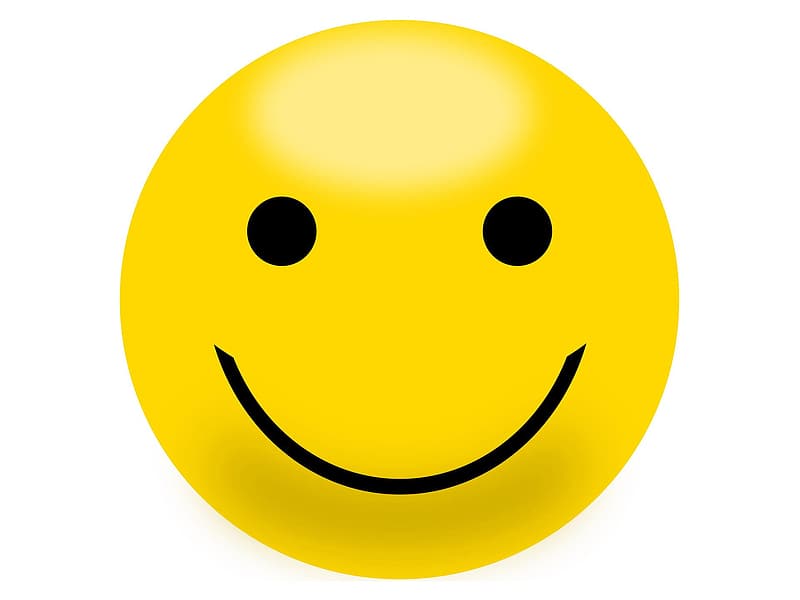 5 pts 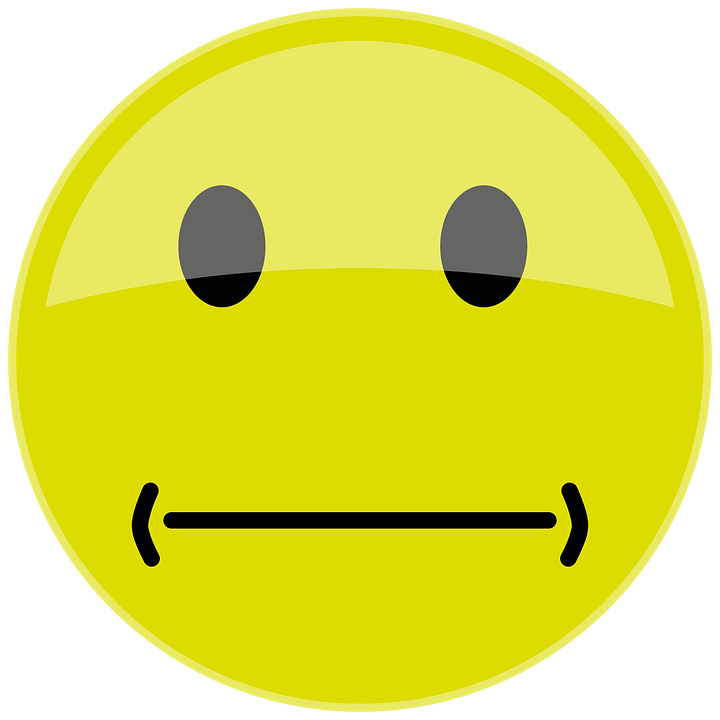 3 pts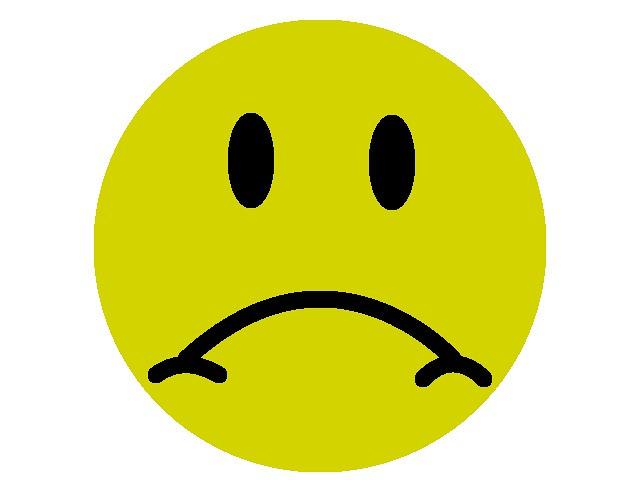 1ptKeith HaringThe student created a neat drawing with only using the Primary Colors.CreativityMy art is unique and I used my own ideas. NeatnessMy art is neat and carefully made . No scribbles . Coloring , painting, cutting, and gluing and other parts were all neat.Score : 